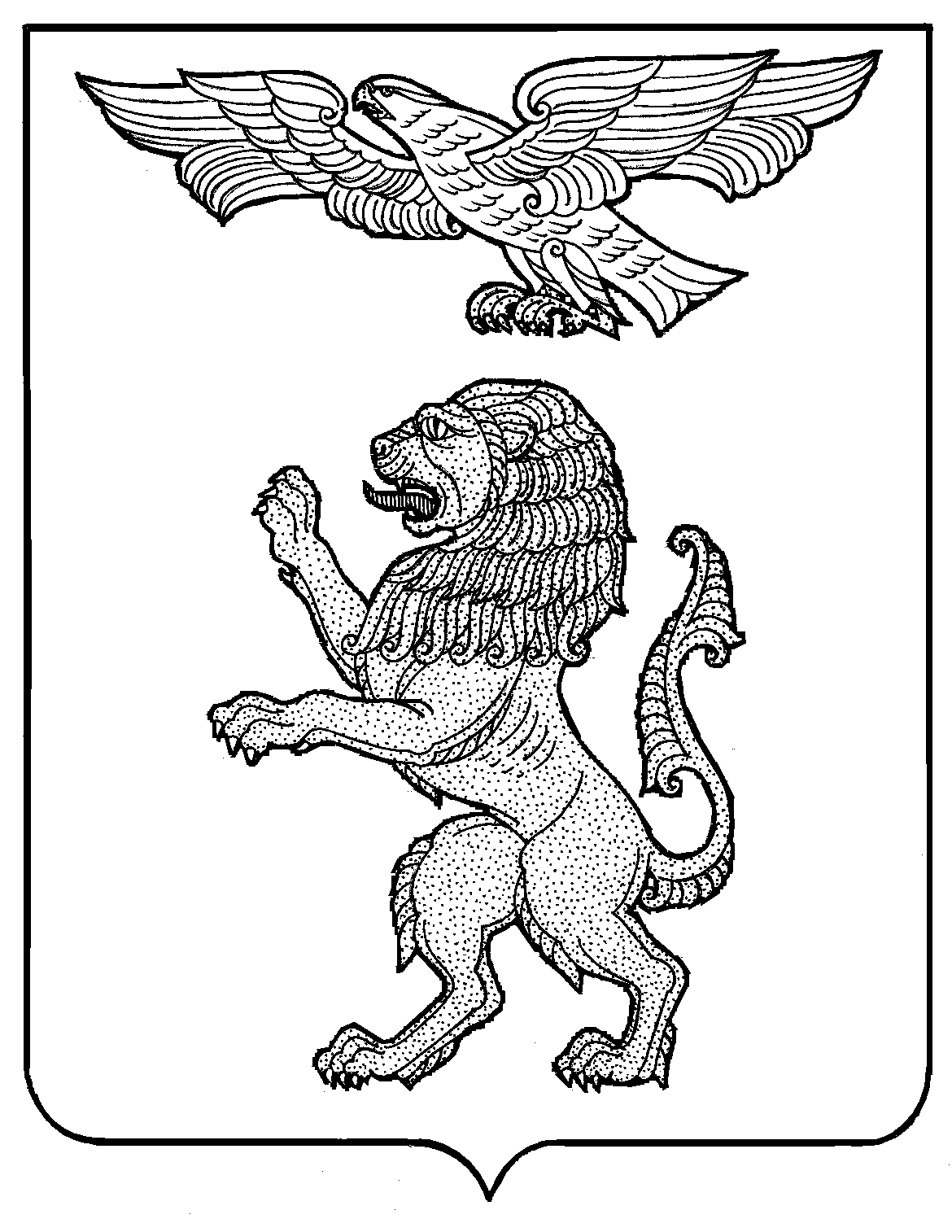 АДМИНИСТРАЦИЯ ГОРОДА БЕЛГОРОДАУПРАВЛЕНИЕ ОБРАЗОВАНИЯП Р И К А З«_12_»________09_________2018 г.                                                                         №_1215_Об утверждении организационно-технологической модели  проведения школьного этапа всероссийской олимпиады школьников в 2018-2019 учебном годуНа основании приказа департамента образования Белгородской области от 17 августа 2018 года № 2163 «О проведении школьного, муниципального и регионального этапов всероссийской олимпиады школьников 
в 2018-2019 учебном году», письма департамента образования Белгородской области о методических рекомендациях для подготовки и проведения муниципального этапа всероссийской олимпиады школьников 
в 2018-2019 учебном году и с целью обеспечения организованного проведения школьного этапа всероссийской олимпиады школьников приказываю:1. Утвердить график проведения школьного этапа всероссийской олимпиады школьников и рассмотрения апелляционных заявлений 
в 2018-2019 учебном году (прилагается).2. Утвердить организационно-технологическую модель проведения школьного этапа всероссийской олимпиады школьников (прилагается).3. Утвердить квоту победителей и призеров школьного этапа всероссийской олимпиады школьников: не более 45 % от общего числа участников по каждому общеобразовательному предмету. 4. Определить в качестве базы проведения школьного 
этапа всероссийской олимпиады школьников общеобразовательные учреждения города Белгорода, в которых реализуются основные образовательные программы начального общего, основного общего и
среднего общего образования: ОУ №№ 1, 2, 3, 4, 5, 6, 7, 9, 10, 11, 12, 13, 15, 16, 17, 18, 19, 20, 21, 22, 24, 27, 28, 29, 31, 32, 33, 34, 35, 36, 37, 39, 40, 41, 42, 43, 44, 45, 46, 47, 48, 49, 50, 51, МАНОУ «Шуховский лицей», ЧОУ «Средняя общеобразовательная школа «Искорка», ЧОУ «Православная гимназия г.Белгорода», ГБОУ «Белгородский инженерный юношеский лицей-интернат».5. Определить муниципальным координатором проведения школьного этапа всероссийской олимпиады школьников муниципальное бюджетное 

учреждение «Научно-методический информационный центр» 
(Журавлев А.С.).6. Руководителям общеобразовательных учреждений:6.1. Ознакомить учащихся и их родителей (законных представителей) с Порядком проведения всероссийской олимпиады школьников и памяткой участника всероссийской олимпиады школьников в 2018-2019 учебном году.6.2. Обеспечить сбор и хранение заявлений родителей (законных представителей) обучающихся, заявивших о своем участии в олимпиаде, об ознакомлении с Порядком проведения всероссийской олимпиады школьников, о согласии на публикацию олимпиадной работы своего несовершеннолетнего ребенка, в том числе в сети «Интернет» (образец прилагается).6.3. Организовать проведение школьного этапа всероссийской олимпиады школьников в соответствии с графиком проведения.6.4. Обеспечить условия для проведения школьного этапа всероссийской олимпиады школьников, в том числе видеофиксацию работы жюри, разбора заданий, показа работ, заседания апелляционной комиссии.6.5. Направить итоговые протоколы заседания жюри по каждому предмету в соответствии с графиком на электронном и бумажном носителях по установленному образцу в МБУ НМИЦ (методисту, курирующему предмет).7. Контроль за исполнением настоящего приказа возложить на заместителя руководителя управления образования администрации города Белгорода А.С.Ковалева.Лященко Т.И.32-26-14График проведения школьного этапа всероссийской олимпиады школьников и рассмотрения апелляционных заявлений в 2018-2019 учебном году*ОУ№№ 1, 2, 3, 4, 5, 6, 7, 9, 10, 11, 12, 13, 15, 16, 17, 18, 19, 20, 21, 22, 24, 27, 28, 29, 31, 32, 33, 34, 35, 36, 37, 39, 40, 41, 42, 43, 44, 45, 46, 47, 48, 49, 50, 51, МАНОУ «Шуховский лицей», ЧОУ «Средняя общеобразовательная школа «Искорка», ЧОУ «Православная гимназия г.Белгорода», ГБОУ «Белгородский инженерный юношеский лицей-интернат»Организационно-технологическая модельпроведения школьного этапа всероссийской олимпиады школьниковв 2018-2019 учебном годуНастоящая организационно-технологическая модель проведения школьного этапа всероссийской олимпиады школьников (далее – Олимпиада) разработана на основании приказа Министерства образования и науки Российской Федерации от 18 ноября 2013 года № 1252 
«Об утверждении Порядка проведения всероссийской олимпиады школьников» (с изменениями от 17 марта 2015 года № 249, от 17 декабря 2015 года № 1488, от 17 ноября 2016 года № 1435), приказа департамента образования Белгородской области от 17 августа 2018 года № 2163 «О проведении школьного, муниципального и регионального этапов всероссийской олимпиады школьников в 2018-2019 учебном году», письма департамента образования Белгородской области о методических рекомендациях для подготовки и проведения муниципального этапа всероссийской олимпиады школьников в 2018-2019 учебном году  и с целью обеспечения организованного проведения школьного этапа всероссийской олимпиады школьников.1. Распределение полномочий по организации и проведению школьного этапа всероссийской олимпиады школьников1.1. Организатор школьного этапа Олимпиады школьников.Организатором школьного этапа Олимпиады является управление образования администрации города Белгорода.Организатор школьного этапа:– определяет муниципального координатора школьного этапа Олимпиады;– формирует и утверждает состав организационного комитета школьного этапа Олимпиады;– формирует и утверждает состав жюри школьного этапа Олимпиады;– формирует и утверждает состав муниципальных предметно-методических комиссий;– утверждает требования к организации и проведению школьного этапа Олимпиады;– утверждает график проведения школьного этапа Олимпиады;– разрабатывает и утверждает организационно-технологическую модель проведения школьного этапа Олимпиады;– определяет и утверждает список общеобразовательных учреждений, являющихся базой для проведения школьного этапа Олимпиады;– обеспечивает хранение олимпиадных заданий по каждому общеобразовательному предмету, несет ответственность за их конфиденциальность;– осуществляет заблаговременное информирование руководителей ОУ, обучающихся и их родителей о сроках и местах проведения школьного этапа Олимпиады;– определяет квоты победителей и призеров школьного этапа по каждому общеобразовательному предмету;– подводит итоги по каждому общеобразовательному предмету и  утверждает результаты школьного этапа олимпиады (рейтинг победителей и рейтинг призеров школьного этапа Олимпиады);– обеспечивает сбор и хранение заявлений родителей (законных представителей) обучающихся, заявивших о своем участии в Олимпиаде, об ознакомлении с Порядком проведения всероссийской олимпиады школьников и согласии на публикацию работ своих несовершеннолетних детей, в том числе в сети «Интернет»;– утверждает количество баллов (квоту), необходимое для участия в муниципальном этапе Олимпиады по каждому общеобразовательному предмету;– осуществляет контроль за проведением предметных олимпиад школьного этапа.1.2. Муниципальный координатор школьного этапа Олимпиады.Муниципальным координатором проведения школьного этапа Олимпиады является муниципальное бюджетное учреждение 
«Научно-методический информационный центр».Муниципальный координатор школьного этапа Олимпиады:– осуществляет общее руководство и координацию деятельности общеобразовательных учреждений, являющихся базой проведения школьного этапа Олимпиады;– обеспечивает размещение на портале управления образования администрации города Белгорода нормативных документов, регламентирующих проведение Олимпиады, утвержденных итоговых протоколов заседания жюри, рейтингов победителей и призеров школьного этапа Олимпиады;– обеспечивает своевременную отправку в общеобразовательные учреждения утвержденных требований к проведению школьного этапа Олимпиады по каждому общеобразовательному предмету, комплектов олимпиадных заданий, ответов и критериев оценки.1.3. Организационный комитет школьного этапа Олимпиады. Состав организационного комитета школьного этапа Олимпиады утверждается приказом управления образования администрации города Белгорода. В состав организационного комитета школьного этапа Олимпиады включаются представители общеобразовательных учреждений (заместители руководителей ОУ), являющихся базой проведения школьного этапа, на которых возлагаются следующие обязанности по организации и проведению школьного этапа Олимпиады в общеобразовательном учреждении: – организация школьного этапа Олимпиады в общеобразовательном учреждении в соответствии с Порядком проведения всероссийской олимпиады, организационно-технологической моделью и требованиями к проведению каждой предметной Олимпиады;– обеспечение доступности информации о проведении школьного этапа Олимпиады для всех заинтересованных сторон: размещение информации на сайте ОУ и на информационном стенде (Порядок проведения всероссийской олимпиады, график проведения школьного этапа, предварительные протоколы жюри (с целью соблюдения закона о персональных данных указывается следующая информация: фамилия, инициалы, класс, балл, шифр работы), сканированные работы победителей и призеров (в представленных скан-копиях должны быть указаны только название олимпиады и предмета, год, шифр участника, при этом ссылка на файл с работой участника должна содержать фамилию и инициалы участника);– ведение «Дневника Олимпиады»;– обеспечение безопасности жизни и здоровья обучающихся – участников школьного этапа Олимпиады;– обеспечение контроля за процессом проведения школьного этапа Олимпиады, в том числе проверка выполненных работ;– обеспечение конфиденциальности при тиражировании комплектов заданий;– кодирование (обезличивание) олимпиадных работ участников  школьного этапа Олимпиады; – организация и координация работы жюри, в том числе выдача закодированных работ членам жюри для оценки;– декодирование олимпиадных работ;– контроль подготовки предварительных и итоговых протоколов оценки олимпиадных работ;– обеспечение хранения олимпиадных работ участников Олимпиады в течение 3 лет; по факту уничтожения олимпиадных работ составляется акт об уничтожении;– направление итоговых протоколов заседания жюри школьного этапа Олимпиады муниципальному координатору школьного этапа Олимпиады (методисту МБУ НМИЦ, курирующему предмет).1.4. Жюри школьного этапа Олимпиады.Состав жюри школьного этапа Олимпиады по каждому предмету утверждается приказом управления образования администрации города Белгорода.В состав жюри по каждому предмету включаются представители всех общеобразовательных учреждений, являющихся базой для проведения школьного этапа Олимпиады.Жюри школьного этапа Олимпиады:– принимает для оценивания закодированные (обезличенные) олимпиадные работы участников Олимпиады;– оценивает выполненные олимпиадные задания в соответствии с утвержденными критериями и методиками оценивания выполненных олимпиадных заданий;– проводит с участниками Олимпиады разбор олимпиадных заданий и их решений;– осуществляет очно по запросу участника Олимпиады показ выполненных им олимпиадных заданий;– представляет результаты Олимпиады ее участникам;– рассматривает очно апелляции участников Олимпиады с использованием видеофиксации;– готовит предварительные и итоговые протоколы оценки олимпиадных работ, передает их организатору Олимпиады (заместителю директора ОУ, являющемуся членом оргкомитета школьного этапа Олимпиады и отвечающему за его организацию);– определяет победителей и призеров школьного этапа в соответствии с утвержденной квотой (не более 45% от общего количества участников).1.5. Муниципальные предметно-методические комиссии.Состав муниципальных предметно-методических комиссий утверждается приказом управления образования администрации города Белгорода.Муниципальные предметно-методические комиссии:– разрабатывают требования к организации и проведению школьного этапа Олимпиады по каждому предмету с учетом методических рекомендаций Центральных предметно-методических комиссий;– составляют олимпиадные задания по каждому предмету с учетом методических рекомендаций Центральных предметно-методических комиссий;– обеспечивают хранение олимпиадных заданий до их передачи организатору школьного этапа, несут ответственность за их конфиденциальность;– передают комплекты олимпиадных заданий на бумажных и электронных носителях организатору Олимпиады.1.6. Участники школьного этапа всероссийской олимпиады школьников.Участниками Олимпиады на школьном этапе могут стать обучающиеся
4-11 классов, изъявившие желание участвовать в Олимпиаде на добровольной основе (учащиеся 4-х классов принимают участие только в олимпиадах по русскому языку и математике). 2. Порядок проведения школьного этапа всероссийской олимпиады школьников в общеобразовательных учреждениях, являющихся базой проведения школьного этапа Олимпиады 2.1. Размещение на сайте общеобразовательного учреждения, являющегося базой для проведения школьного этапа Олимпиады, информационных стендах информации о проведении Олимпиады: графика проведения, Порядка проведения, приказов организатора Олимпиады (управления образования администрации города Белгорода), регламентирующих проведение школьного этапа Олимпиады, Памятки участника всероссийской олимпиады школьников в 2018-2019 учебном году.2.2. Ознакомление за 10 рабочих дней до начала школьного этапа Олимпиады родителей (законных представителей) учащихся, изъявивших желание участвовать в Олимпиаде, с Порядком проведения всероссийской олимпиады школьников, организационно-технологической моделью проведения школьного этапа Олимпиады; сбор и хранение письменных заявлений родителей (законных представителей) об ознакомлении с Порядком, моделью и сроками проведения школьного этапа, а также о согласии на публикацию работ своего несовершеннолетнего ребенка в сети «Интернет».2.3. Издание приказа по ОУ об организации проведения школьного этапа Всероссийской олимпиады школьников: – назначение лица, ответственного за получение комплектов олимпиадных заданий по электронной почте с возложением на него ответственности за соблюдение конфиденциальности полученной информации;– назначение ответственных организаторов в аудиториях и дежурных в рекреациях;– определение учебных кабинетов для проведения Олимпиады;– определение места для работы жюри с использованием видеофиксации;– определение времени и места для проведения разбора олимпиадных заданий, показа олимпиадных работ и рассмотрения апелляций  участников Олимпиады с использованием видеофиксации.2.4. Обеспечение получения комплектов олимпиадных заданий по электронной почте в день проведения каждой предметной олимпиады не позднее 11.30 для обучающихся 5-11 классов, 10.00 – для обучающихся 4 классов (за 2 часа до начала проведения Олимпиады по предмету).2.5. Обеспечение тиражирования комплектов олимпиадных заданий.2.6. Организация регистрации участников Олимпиады за 30 минут до начала ее проведения.2.7. Проведение организационной линейки для участников Олимпиады. Начало линейки – 13.30 – для обучающихся 5-11 классов, 12.00 – для обучающихся 4 классов.На линейке до участников Олимпиады доводится следующая информация: – о порядке проведения и продолжительности Олимпиады (продолжительность Олимпиады определяется утвержденными требованиями к ее проведению);– о времени и месте ознакомления с предварительными и итоговыми результатами;– о дате, времени и месте разбора заданий и показа олимпиадных работ, рассмотрении апелляционных заявлений.2.8. Размещение участников Олимпиады в аудитории по одному за партой. Возможно размещение участников по два человека за партой при условии, что учащиеся обучаются в разных параллелях классов и выполняют олимпиадные задания разных комплектов.2.9. Олимпиадные задания выполняются в течение времени, определенного требованиями к проведению каждой предметной олимпиады.2.10. Выполненные олимпиадные работы, черновики, бланки с заданиями передаются ответственному организатору в аудитории. 2.11. Ответственный организатор в аудитории передает выполненные олимпиадные работы представителю оргкомитета школьного этапа Олимпиады (заместителю директора ОУ) для кодирования (обезличивания) и хранения.3. Порядок действий члена оргкомитета (заместителя директора ОУ) по кодированию (обезличиванию) олимпиадных работ3.1. Кодирование (обезличивание) олимпиадных работ осуществляется членом оргкомитета школьного этапа Олимпиады (заместителем 
директора ОУ) по следующей схеме: первые две цифры – номер ОУ, следующие 2 цифры – класс, последние 3 цифры – порядковый номер олимпиадной работы (например, шифр 0407023 читается как «средняя 
школа № 4, 7 класс, олимпиадная работа № 23»).3.2. Код олимпиадной работы (шифр) записывается на титульном листе (обложке тетради, бланке) олимпиадной работы и на первом (при необходимости и на других листах) рабочем листе олимпиадной работы.3.3.Титульные листы (обложки тетрадей, бланки) отделяются от олимпиадной работы, упаковываются в отдельные файлы по классам и хранятся в сейфе школы до окончания процедуры проверки работ.3.4. Олимпиадные работы и черновики досматриваются на предмет наличия пометок, знаков и прочей информации, позволяющей идентифицировать участника. В случае обнаружения вышеперечисленного, олимпиадная работа не проверяется.3.5. Коды олимпиадных работ (шифры) вписываются в предварительный протокол оценки и не подлежат разглашению до окончания процедуры проверки олимпиадных работ.4. Порядок действий членов жюри при оценке олимпиадных работ школьного этапа4.1. Оценка олимпиадных работ осуществляется членами жюри в месте и во время, определенное приказом ОУ.4.2. Членам жюри передаются только закодированные работы. Работы передаются членом оргкомитета школьного этапа Олимпиады (заместителем директора ОУ), осуществлявшим их кодирование.4.3. Проверка работ осуществляется жюри в день проведения или в течение следующего дня после проведения Олимпиады.4.4. Письменные работы участников оцениваются не менее чем двумя членами жюри в соответствии с критериями, разработанными муниципальной предметно-методической комиссией. 4.5. Все пометки в работе участника члены жюри делают только красными чернилами. Проверенная олимпиадная работа подписывается только теми членами жюри, которые оценивали выполнение заданий.4.6. Результаты оценки заносятся в ведомость оценки олимпиадных работ с указанием количества баллов по каждому олимпиадному заданию  и суммы баллов, набранных за выполнение всей олимпиадной работы.4.7. В сложных случаях (при сильном расхождении оценок жюри) письменная работа перепроверяется другим членом жюри. Все спорные работы, а также работы, набравшие наибольшее количество баллов, просматриваются всеми членами жюри.4.8. После раскодирования работ оформляются предварительные протоколы заседания жюри по каждой параллели классов. Предварительные протоколы подписываются всеми членами жюри и размещаются на информационных стендах и сайте ОУ на следующий день после проверки олимпиадных заданий до 11.00.5. Порядок разбора олимпиадных заданий и показа олимпиадных работ5.1. Разбор олимпиадных заданий проводится перед показом олимпиадных работ в день проведения апелляции.5.2. При разборе олимпиадных заданий могут присутствовать все желающие участники Олимпиады, сопровождающие педагоги, а также родители (законные представители).5.3. Разбор олимпиадных заданий должен осуществляться членами жюри Олимпиады.5.4. Показ олимпиадных работ проводится после проведения разбора олимпиадных заданий.5.5. Любой участник Олимпиады может посмотреть свою работу, убедиться в объективности проверки, ознакомиться с критериями оценивания и задать вопросы членам жюри, проводящим показ работ.5.6. В аудитории, где осуществляется процедура показа, могут присутствовать только участники Олимпиады. Родители (законные представители) и педагоги на показ работ не допускаются.5.7. Обучающиеся размещаются за партой по одному. Работы запрещено выносить из аудитории, где производится показ, при просмотре запрещено иметь пишущие принадлежности, выполнять фото-, видеосъемку олимпиадных работ.5.8. После показа работ участник Олимпиады имеет право подать  апелляцию о несогласии с выставленными баллами. Апелляция подается в жюри школьного этапа Олимпиады по предмету.6. Порядок проведения апелляции6.1. Апелляцией признается аргументированное письменное заявление о несогласии с выставленными баллами либо о нарушении процедуры проведения Олимпиады, при этом под нарушением процедуры понимаются любые отступления от установленных требований к процедуре проведения Олимпиады, которые могли оказать существенное негативное влияние на качество выполнения олимпиадных работ обучающимися.6.2. Апелляция о нарушении процедуры проведения Олимпиады подается обучающимся непосредственно в день проведения Олимпиады, если заявление на апелляцию написано не позже окончания олимпиады и участник не покидал кабинет, в котором выполнял олимпиадную работу. В целях проверки изложенных в апелляции сведений о нарушениях процедуры проведения Олимпиады создается комиссия (в составе представителя организатора, оргкомитета и ОУ) и организуется проведение служебного расследования. Результаты служебного расследования оформляются протоколом, с которым должен быть ознакомлен участник Олимпиады, согласие/несогласие участника Олимпиады с результатами расследования также заносится в протокол. По результатам рассмотрения апелляции о нарушении процедуры проведения всероссийской олимпиады школьников комиссия устанавливает могли ли повлиять допущенные нарушения на качество выполнения олимпиадных заданий и выносит одно из решений:– об отклонении апелляции;– об удовлетворении апелляции.6.3. Апелляция о несогласии с выставленными баллами подается на имя председателя жюри Олимпиады после ознакомления с предварительными итогами Олимпиады в течение 1-го астрономического часа после разбора заданий и показа работ.6.3.1. Дата рассмотрения апелляций о несогласии с выставленными баллами утверждается приказом управления образования администрации города Белгорода.6.3.2. Время и место рассмотрения апелляционных заявлений определяются приказом ОУ.6.3.3. Апелляционные заявления участников Олимпиады рассматривает жюри.6.3.4. Порядок проведения апелляции доводится до сведения участников Олимпиады, педагогов перед началом проведения разбора заданий и показа работ.6.3.5. При рассмотрении апелляции присутствует только участник Олимпиады, подавший заявление, имеющий при себе документ, удостоверяющий личность:6.3.6. По результатам рассмотрения апелляции о несогласии с выставленными баллами жюри принимает одно из решений:– об отклонении апелляции и сохранении выставленных баллов;– об удовлетворении апелляции и корректировке баллов.6.3.7. В ходе апелляции повторно проверяется ответ на задание. Устные пояснения участника во время апелляции не оцениваются.6.3.8. Решение жюри по рассмотрению апелляционного заявления является окончательными и пересмотру не подлежит. Работа оформляется протоколом, который подписывается всеми членами жюри. Решение принимается простым большинством голосов от списочного состава жюри. В случае равенства голосов председатель жюри имеет право решающего голоса. На основании протокола проведения апелляции вносятся соответствующие изменения в отчетную документацию.6.3.9. Документами по процедуре рассмотрения апелляций являются:– письменное заявление участника Олимпиады;– протокол заседания жюри по рассмотрению апелляций;– запись видеонаблюдения за проведением апелляции.6.3.10. Апелляция не принимается:– по вопросам содержания и структуры олимпиадных материалов, системы оценивания;– по вопросам, связанным с нарушением обучающимся правил выполнения олимпиадной работы.6.4. Процесс рассмотрения апелляционных заявлений участников школьного этапа Олимпиады осуществляется с видеофиксацией. В случае отсутствия апелляционных заявлений оформляется протокол заседания жюри, в котором фиксируется факт отсутствия апелляций. Видеозапись процедуры апелляции записывается на диск и хранится в сейфе школы в течение 3 лет.7. Порядок подведения итогов школьного этапа Олимпиады7.1. После проведения процедуры рассмотрения апелляционных заявлений оформляются итоговые протоколы заседания жюри на основании итоговых ведомостей оценки олимпиадных работ школьного этапа по каждому предмету в соответствии с требованиями к проведению школьного этапа всероссийской олимпиады школьников. 7.2. Итоговые ведомости оценки олимпиадных работ оформляются как рейтинговая таблица результатов участников школьного этапа, представляющая собой ранжированный список участников, расположенных по мере убывания набранных ими баллов. 7.3. Участники с равным количеством баллов располагаются в алфавитном порядке. 7.4. На основании выстроенного рейтинга жюри определяет победителей и призеров школьного этапа Олимпиады в соответствии с утвержденной квотой: не более 45 % от общего числа участников по каждому предмету в каждой параллели классов. Победителем школьного этапа всероссийской олимпиады школьников признается участник, стоящий первый в рейтинговой таблице и набравший наибольшее количество баллов.7.5. Статус участника Олимпиады «победитель», «призер», «участник» заносится в итоговую ведомость оценки олимпиадных работ.7.6. Итоговые протоколы заседания жюри подписываются всеми членами жюри и передаются организатору Олимпиады на утверждение 
(методисту МБУ НМИЦ, курирующему проведение школьного этапа Олимпиады по предмету) на следующий день после итогового заседания жюри. 7.7. После утверждения итогов школьного этапа Олимпиады приказом управления образования администрации города Белгорода,  они размещаются на портале управления образования администрации города Белгорода.7.8. На основании итоговых протоколов школьного этапа Олимпиады организатором выстраивается, утверждается и размещается на портале управления образования администрации города Белгорода рейтинг победителей и рейтинг призеров школьного этапа Олимпиады. 7.9. Победители и призеры школьного этапа награждаются грамотами общеобразовательного учреждения (грамоты подписывает директор ОУ).7.10. Педагоги, подготовившие победителей и призеров школьного этапа Олимпиады, награждаются грамотами общеобразовательного учреждения (грамоты подписывает директор ОУ).Руководительуправления образованияадминистрации г.БелгородаИ.А.ГричаниковаУТВЕРЖДЕНприказом управления образования администрации г.Белгородаот «__» ___________ 2018 г. № ____ПредметМесто проведенияДатапроведенияолимпиадыДата проведения апелляцииДата предоставления итоговых документовМетодист, курирующий предметОсновы безопасности жизнедеятельности24.0926.0927.09каб. 311,ivancyov@mail.ruФранцузский языкОУ*25.0927.0928.09каб. 303,kerry2006@mail.ru,kalinina@beluo31.ruОбществознаниеОУ*25.0927.0928.09каб. 301,gudov@beluo31.ruЭкологияОУ*26.0928.0901.10каб. 310,gashkova@beluo31.ruБиологияОУ*27.0901.1002.10каб. 310,gashkova@beluo31.ruЛитератураОУ*28.1002.1003.10каб. 303, kuznecova@beluo31.ruАстрономияОУ*28.1002.1003.10каб. 311,qwerty_w@mail.ruФизикаОУ*01.1003.1004.10каб. 311,qwerty_w@mail.ruИтальянский языкОУ*01.1003.1004.10каб. 303,kerry2006@mail.ru,kalinina@beluo31.ruАнглийский языкОУ*02.1004.1005.10каб. 303,kerry2006@mail.ru,kalinina@beluo31.ruИсторияОУ*03.1008.1009.10каб. 301,gudov@beluo31.ruГеографияОУ*08.1010.1011.10каб. 310,gashkova@beluo31.ruПравоОУ*09.1011.1012.10каб. 301,gudov@beluo31.ruРусский языкОУ*10.1012.1015.10каб. 303, kuznecova@beluo31.ruКитайский языкОУ*11.1015.1016.10каб. 303,kerry2006@mail.ru,kalinina@beluo31.ruФизическая культураОУ*11.1015.1016.10каб. 309, ivukina@beluo31.ruНемецкий языкОУ*12.1016.1017.10каб. 303,kerry2006@mail.ru,kalinina@beluo31.ruЭкономикаОУ*12.1016.1017.10каб. 301,gudov@beluo31.ruИскусство (МХК)ОУ*15.1017.1018.10каб. 310, bocharova@beluo31.ruкаб. 303, kuznecova@beluo31.ruХимияОУ*15.1017.1018.10каб. 310,gashkova@beluo31.ruТехнологияОУ*16.1018.1019.10каб. 310, bocharova@beluo31.ruИспанский языкОУ*16.1018.1019.10каб. 303,kerry2006@mail.ru,kalinina@beluo31.ruМатематикаОУ*17.1019.1022.10каб. 311,qwerty_w@mail.ruИнформатикаОУ*18.1022.1023.10каб. 311,qwerty_w@mail.ruУТВЕРЖДЕНАприказом управления образования администрации г.Белгородаот «__» ___________ 2018 г. № ____